آگهي مناقصه عمومي يك مرحله اي توأم با ارزيابي كيفي(2002001105000262  )مناقصه گزار : شركت خطوط لوله و مخابرات نفت ايران – منطقه لرستانموضوع مناقصه : حفاظت، مراقبت و  نگهبانی منطقه لرستان به صورت حجمی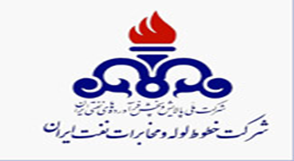 مبلغ برآورد مناقصه : -/045ر337ر091ر312 ريالمحل و مكان اجراي كار: منطقه لرستان(مرکز منطقه، مراكز انتقال نفت، تأسيسات تابعه و مسير خطوط لوله حوزه استحفاظی) واقع در شهرستان های خرم آباد- پلدختر- چگنی - کوهدشت مدت اجراي كار: يک سال  نام دستگاه نظارت:  حراست منطقه لرستان  قيمت ها متناسب با كالاي ساخت داخل با لحاظ كيفيت ارائه گردد.روش ارزيابي مالي كه عبارت است از: براساس" دستورالعمل ارزيابي مالي و فرآيند قيمت متناسب در مناقصات صنعت نفت (اصلاحیه 1) به شماره 796-2/20 مورخ 11/12/1399 وزارت نفت میباشد.به موجب آئین نامه راهکارهای افزایش ضمانت اجرائی و تقویت حسابرسی ،به هنگام انعقاد قرارداد با برنده مناقصه ، ارائه صورتهای مالی حسابرسی شده توسط سازمان حسابرسی و شرکتهای حسابرسی عضو جامعه حسابداران رسمی کشور الزامی است.درج كد اقتصادي و شناسه ملي جهت اشخاص حقوقي در پيشنهاد قيمت مندرج در سامانه ستاد الزامی میباشد.دارا بودن و بارگذاری گواهینامه تعیین صلاحیت معتبر از وزارت تعاون کارورفاه اجتماعی در رشته خدمات عمومی کد 4 در سامانه ستاد الزامی میباشد. دارا بودن و بارگذاری گواهينامه تاييد صلاحيت ايمني معتبر از وزارت تعاون ، كار و رفاه اجتماعي یا گواهی موقت از مراجع ذیربط در سامانه ستاد الزامي ميباشد.شرکت کنندگان میبایست مورد تایید سازمان حراست صنعت نفت باشند. زمان و نحوه دریافت اسناد ارزيابي كيفي از طریق سامانه ستاد : شركت كنندگان مهلت دارند  تا ساعت 15:00 مورخ 17/11/1402 و با مراجعه به  سامانه تداركات الكترونيكي دولت( ستاد) به نشاني  www.setadiran.ir نسبت به دریافت اسناد مناقصه اقدام نمايند.لازم به ذكر است كليه مراحل برگزاري مناقصه از فرخوان تا انتخاب برنده از طریق سايت مزبور انجام خواهد شد و لازم است مناقصه گران در صورت عدم عضويت قبلي در سامانه ستاد ، نسبت به ثبت نام و اخذ گواهي امضاء الكترونيكي  اقدام نمايند و جهت  عضويت با پشتيباني سامانه ستاد به شماره 02141934 تماس حاصل فرمايند. ضمنأ درج کامل آدرس محل اقامتگاه شخص حقوقی (آدرس پستی شرکت)، شماره فکس و تلفن شرکت و مدیران شرکت در سامانه تدارکات الکترونیک دولت جهت ارسال دعوتنامه و هرگونه اطلاع رسانی برای کلیه شرکت کنندگان در مناقصه الزامی است. زمان و مهلت تکمیل و بارگذاری اسناد ارزيابي كيفي: شركت كنندگان مي بايست تا ساعت 15:00 مورخ 05/12/1402 نسبت به تكميل اسناد مربوطه و بارگزاري در سامانه تداركات الكترونيك دولت( ستاد) در مهلت مذكور  اقدام  نمايند.اعلام نتايج ارزيابي كيفي : پس از انجام ارزيابي كيفي ، دعوتنامه شركت در مناقصه براي مناقصه گراني كه صلاحيت ارزيابي كيفي را احراز نموده اند ارسال خواهد شد و در آن زمان مي بايست تا مهلت مقرر مندرج در دعوتنامه نسبت به تكميل اسناد مربوطه و بارگزاري در سامانه تداركات الكترونيك دولت( ستاد)اقدام نمايند.زمان و محل گشايش پاكات مناقصه : پيشنهادهاي واصله در مهلت مقرر در دعوتنامه و اسناد مناقصه ، در محل كميسيون مناقصات به آدرس:  تهران- خيابان سپهبد قرني- نرسيده به خيابان سپند- پلاك 188-  طبقه  هشتم از طريق سامانه تداركات الكترونيك دولت ( ستاد) بازگشايي و خوانده خواهد شد.  جهت كسب اطلاعات بيشتر به پايگاههاي ذيل مراجعه و يا با شماره 33495382-086 آقای علی احمدی ناظر پیمان تماس حاصل فرمائيد .www.shana.ir                                     www.setadiran.ir                                www.ioptc.irروابط عمومي 